Using the Language of Chance Behaviours/StrategiesUsing the Language of Chance Behaviours/StrategiesUsing the Language of Chance Behaviours/StrategiesUsing the Language of Chance Behaviours/StrategiesStudent struggles to describe the likelihood of an event and chooses words randomly.Student describes the likelihood of an event, but decision is based on beliefs or what she or he wants to happen.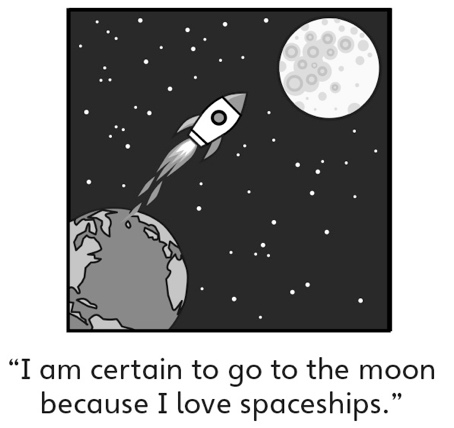 Student describes the likelihood of an event, but cannot justify thinking.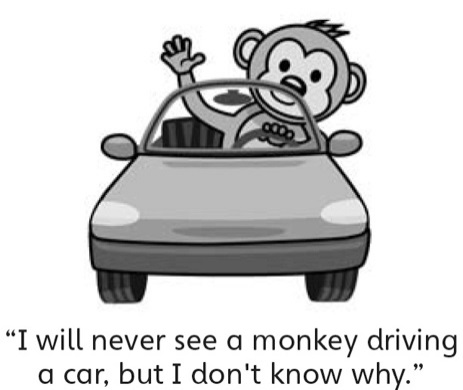 Student successfully describes the likelihood of an event and justifies thinking.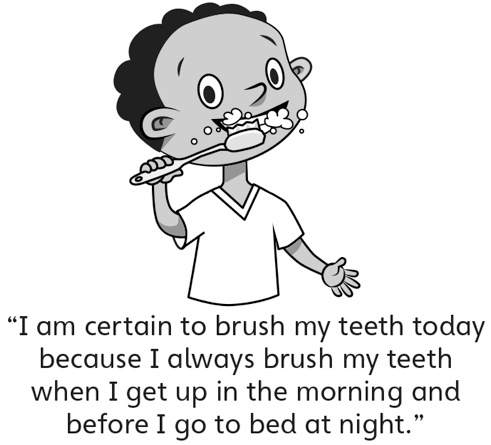 Observations/DocumentationObservations/Documentation